Полное описание практикиПриложение 1Муниципальное автономное учреждениедополнительного образования «Центр «Поиск»«Встреча с поэтом с. СаранпаульВладимиром Александровичем Квашниным».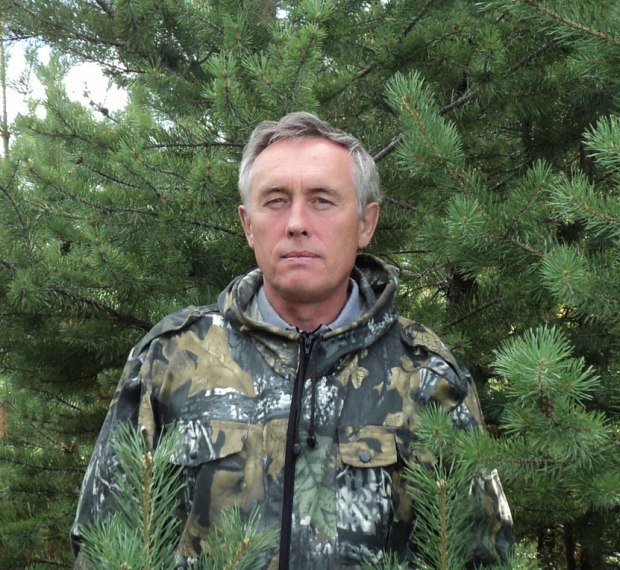 Составитель: педагог дополнительного образованияФилиппова Ксения Владимировнас. Саранпауль 2021 г.Цель: Познакомить детей с поэтом Владимиром Квашниным и его творчеством, приобщать обучающихся к культуре родного края Ханты – Мансийского Автономного округа Югры.Задачи.Образовательные: познакомить детей с писателем и его творчеством.Обогащать и активизировать словарь, побуждать детей активно участвовать в беседе.Развивающие: развивать речь, мышление, память, побуждать к творчеству.Воспитательные: воспитывать любовь к родному селу, краю, культуру поведения при беседе.Оборудование и материалы: сборник стихов поэта Владимира Квашнина, мультимедийный проектор, экран, ноутбук, презентация «Биография В.А. Квашнина», аудиозапись песни поэта.Предварительная работа: презентация, чтение и разучивание стихотворений В. А. Квашнина, пожелания поэту от воспитанников в ежедневнике.Оформление зала: Выставка книг писателя.СодержаниеОрг. момент.П:  Здравствуйте ребята! У нас на занятии присутствуют гости, давайте поприветствуем их. Сегодня у нас необычный день, день встречи с поэзией. А что такое поэзия? Поэзия – жанр литературы, содержащий в своей основе стихотворные шедевры с идеальной образностью. Тема нашего занятия: Встреча с поэтом с. Саранпауль Владимиром Александровичем Квашниным. Ребята, сегодня к нам на занятие я пригласила поэта и писателя земли Югорской Квашнина Владимира Александровича. Поприветствуйте нашего гостя.Ребята,  кто такие поэты? (Ответы детей)Поэт – это стихотворец, писатель, создающий произведения в стихах.Для того  чтобы узнать где можно встретиться со стихами, сказками, рассказами отгадайте  загадку:Не куст, а с листочкамиНе рубашка, а сшитаНе человек, а разговаривает.Д: Книга.П: Как вы думаете, без кого не появится на свет книга?Д: Без писателя, поэта.Основная часть. Беседа с гостем.П: Прежде чем перейти к нашей беседе с поэтом, я бы хотела познакомить вас с биографией В.А. Квашнина.(Показ презентации).П: Как вы обратили внимание, у нас в зале оформлена выставка книг В.А. Владимир Александрович, могли бы вы рассказать нам о своих книгах.П: Владимир Александрович, мы хотели сделать для вас приятное, ребята выучили ваши стихи и хотят вам их рассказать. (Дети исполняют стихи).Интервью с поэтом.П: Владимир Александрович, скажите пожалуйста, за всю вашу карьеру поэта и писателя как часто у вас брали интервью? (Ответ поэта)П: На самом деле мы очень ждали нашей встречи, и ребята за ранее подготовили для вас вопросы, которые их интересуют. (Вопросы детей поэту в формате интервью).О чём Вам нравится писать?Какие стихи и произведения вы сочиняете, и для какого круга слушателей?ВА, расскажите о своём детстве, юности. Какие были более запоминающие моменты?ВА, интересно, когда Вы написали своё первое стихотворение и о чем?Вы бы хотели, что бы ваш талант передался вашим детям или внукам?Как часто Вас приглашают выступать в города?ВА, как рождаются у Вас стихи?Спасибо большое, за интересную беседу. Пришло время провести физ. минутку. Я попрошу вас всех встать и повторять за мной.Физ. минутка.Вновь у нас физкультминутка,Наклонились, ну-ка, ну-ка!Распрямились, потянулись,А теперь назад прогнулись.Разминаем руки, плечи,Чтоб сидеть нам было легче,Чтоб писать, читать, считатьИ совсем не уставать.Голова устала тоже.Так давайте ей поможем!Вправо-влево, раз и два.Думай, думай, голова.Хоть зарядка коротка,Отдохнули мы слегка.П: ВА, многие стихи становятся со временем песнями. Есть у Вас стихи, которые стали песнями? (Ответ поэта)Видеозапись песни.Анализ песни Ребята, как вы поняли, о чем эта песня? Понравилась ли она вам?Практическая часть.На экране выведены четверостишья  стихотворения «Лайка» В.А., но в не правильном порядке, ваша задача логически составить стихотворение, а В.А., проверит.В.А. прочитайте пожалуйста это стихотворение.РефлексияП: Ребята, сегодня на занятии мы познакомились с творчеством В.А. Квашнина. Что вы можете рассказать о поэте, что вам больше всего запомнилось и понравилось на нашем занятии.- С кем бы вы поделились об услышанном на занятии?- Что для вас оказалось сложным, непонятным?Итог:П: ВА, мы благодарим Вас за встречу. Ребята подготовили для Вас подарок: ежедневник с пожеланиями. Возможно, он Вам пригодятся для вашего творчества. И благодарственное письмо от воспитанников  «Центра «Поиск». А теперь подошло время послушать стих в исполнении автора.Дом. задание. Сегодня на занятии мы работали со стихи В.А «Лайка», я отправлю его вам в наш чат, к следующему занятию подготовьте   анализ стихотворения.Приложение 2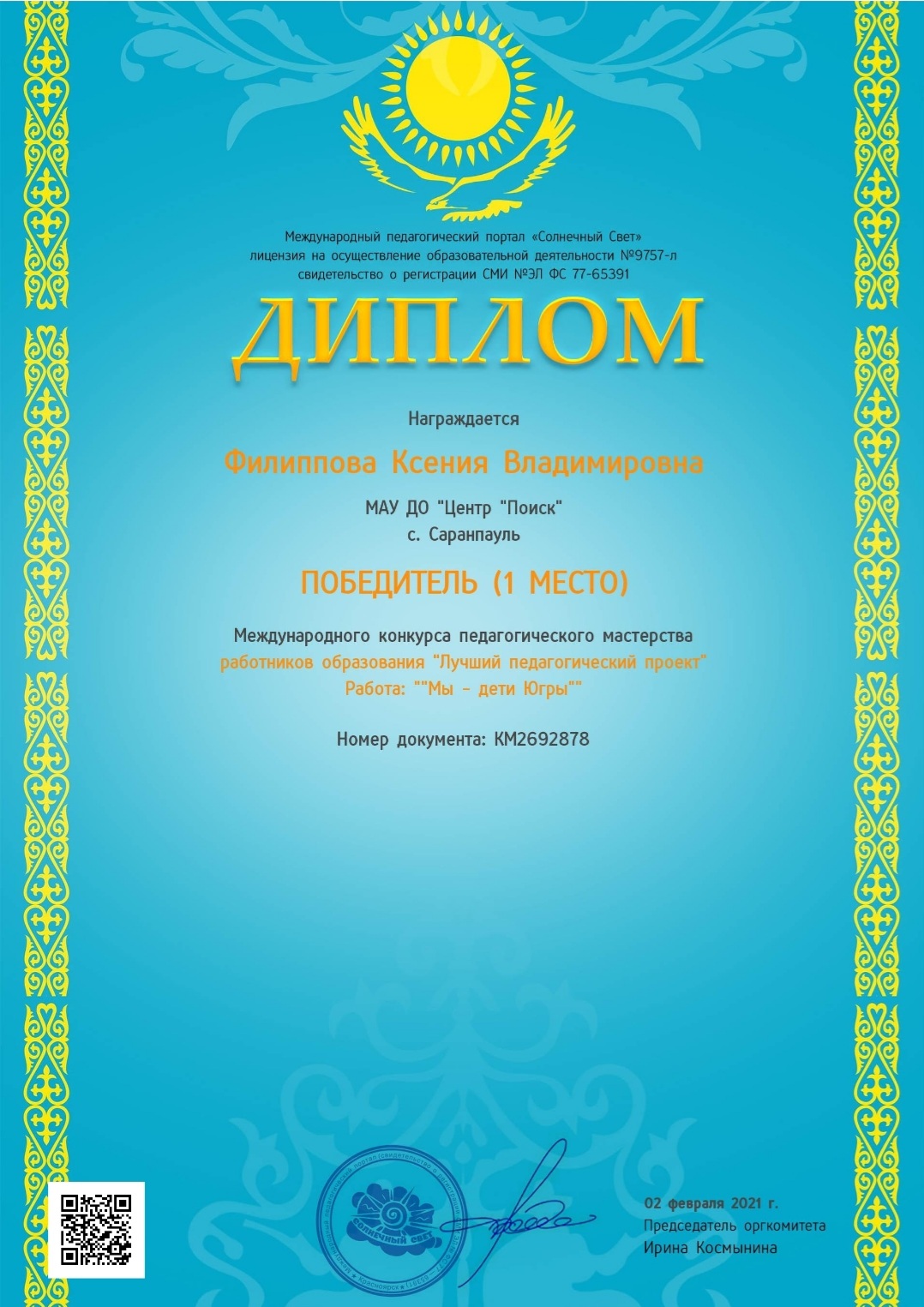 Приложение 3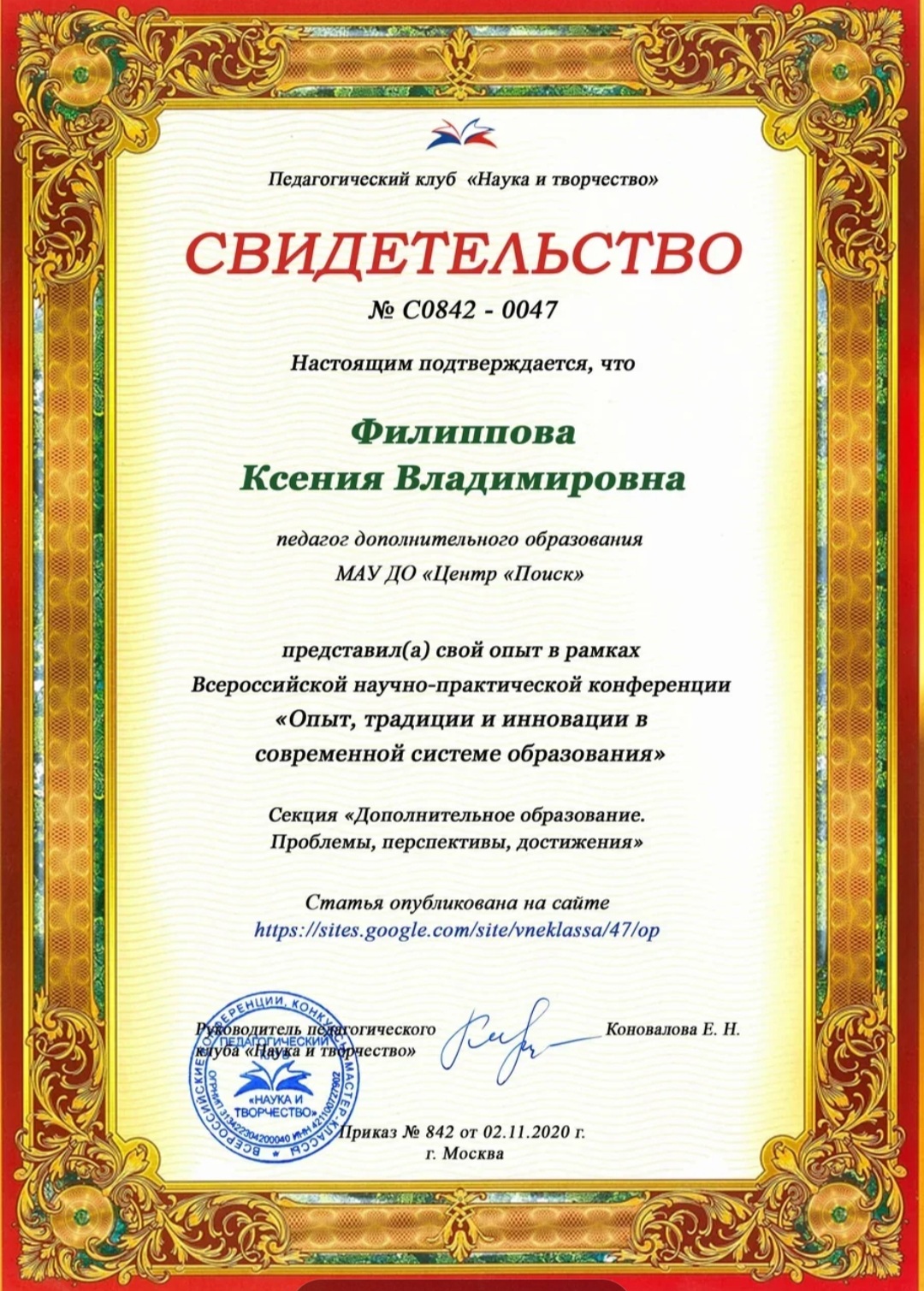 Приложение 4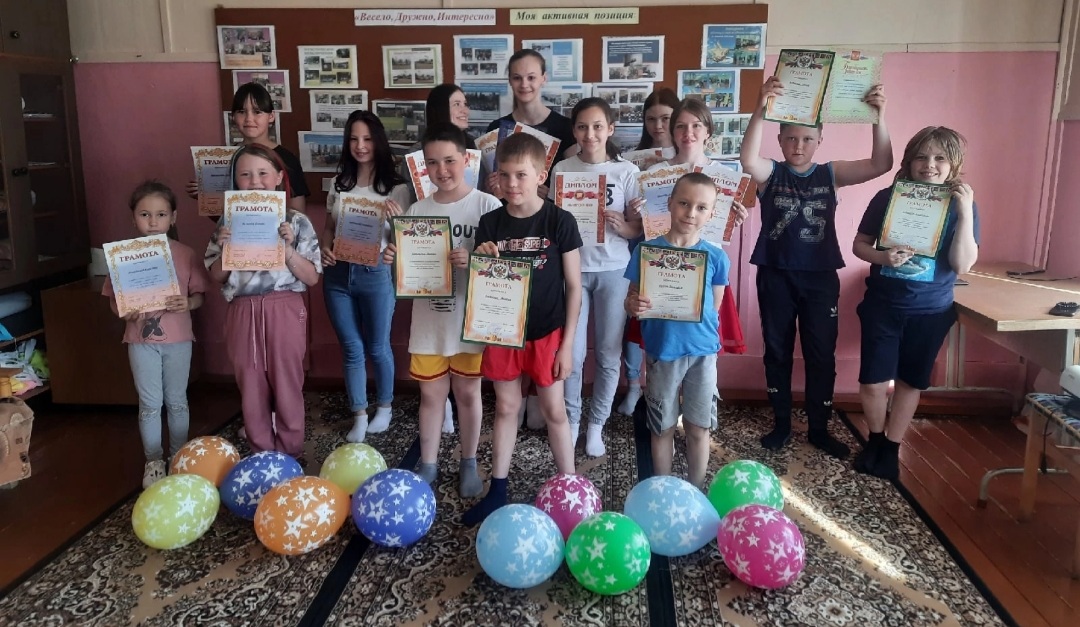 Название образовательной практикиПроект «Мы – дети Югры»ЦельСформировать знания о промысле, быте, традициях, культуре народов Севера.Повысить у обучающихся интерес и уважение к национальной культуре народов ханты и манси, их творчеству и известных людях, проживающих на территории ХМАО-Югры.Задачи-  расширить и закрепить знания детей о истории ХМАО;- учить чувствовать и понимать образный язык коренных народов Севера;-  углублять и расширять знания детей об известных людях ХМАО;-  создавать условия для самостоятельной познавательной деятельности детей.- развить чувство нравственных ценностей народов Севера (единство человека и природы, любовь к родной земле, трудолюбие, милосердие);- формировать у детей эмоционально - образное восприятие произведений устного народного творчества;-  по средствам литературных произведений, видеофильмов способствовать воспитанию у детей любви к родному краю;-  воспитывать умение ценить красоту и богатство родной природы.Возраст обучающихсяПрограмма адресована детям, обучающимся по общеразвивающей общеобразовательной программе дополнительного образования «Наш выбор – здоровье» в возрасте от 7 до 17 лет.Категория обучающихсяОбучающиеся с разными образовательными потребностями.Место и назначение образовательной практики в содержании и реализации ДООПДанная практика реализуется в рамках проекта Региональной  инновационной площадки «Внедрение в образовательный процесс этнокультурных традиций как одно из средств воспитания детей в МАУ ДО «Центр «Поиск»Краткая аннотация (для опубликования в реестре)В проекте представлены материалы по организации совместной деятельности педагога и детей по этнокультурному воспитанию детей, создание предметно-развивающей среды по ознакомлению с родным краем на территории Ханты – Мансийского автономного округа. Для достижения обучающихся более высокого уровня знаний о родном крае, о жизни, быте, традициях коренных жителей Севера. Использование наглядных методов: иллюстрации, презентации, видеоролики, музыкальные и литературные произведения, музейные экспонаты, которые  помогают развивать у детей познавательные способности и важные процессы мышления через игровую и практическую, исследовательскую, самостоятельную деятельность.Этапы и сроки реализации образовательной практикиЭтапы и сроки реализации образовательной практикиЭтап, срокиСодержаниеПодготовительный,1 месяцПодборка методической литературы; наглядно - иллюстративного материала; поиск материалов, опираясь на интернет ресурсы; создание презентаций, видео роликов по теме проекта.Основной, 4 месяцаБеседа «Как велика наша страна!».- введение в тематический образовательный проект;- постановка целей и задач;- нахождение методов достижения цели;- знакомство с народами севера Сибири.«Знакомство с жизнью и бытом народов Крайнего Севера»- познакомить детей с жизнью народов севера;- развивать познавательную активность, воображение;- активизировать словарный запас у детей;- воспитывать у детей уважение к народам севера;Викторина «Народы севера, быт и жизнедеятельность»«Фольклор народов севера»- знакомство с творчеством народов Севера.Экскурсия в библиотеку «Поэты Югры».- познакомить детей с творчеством и поэтами земли Югорской.Встреча с поэтом с. Саранпауль.- Знакомство с поэтом и его творчеством о Югре.Творческая деятельность «Я живу в Югре»- Выставка рисунков.Художники села Саранпауль.- Экскурсия в музей.Заключительный, 1 месяцСбор всей информации, оформление творческих работ, фотографий, видео о проделанной работе. Защита обучающимися проекта.Необходимые ресурсы: (материально-технические, информационные, интеллектуальные, организационные, кадровые (при наличии и необходимости)Материально-технические: интерактивная доска, компьютер.Информационные: обучающие системы на базе мультимедиа-технологий, сеть Интернет,Интеллектуальные: проектная деятельность педагога и обучающихся и культурологическое наполнение учебно-воспитательного процесса.Организационные:- беседы с детьми диагностического характера и анализ перспективного планирования по реализации регионального компонента;-изучение методической литературы и с помощью интернет ресурсов нужной информации по данной теме. Нахождение методов достижения цели.- Разработка и реализация проекта «Мы – дети Югры».- Создание презентаций, видео роликов по теме проекта. Организация экскурсии, встреч, съемки и т.д.Результат реализации образовательной практики (в соответствии с целью и задачами Конкурса, т. е. какие навыки, компетенции сформированы и сведения, подтверждающие результат)Обучающиеся получили знания о промысле, быте, традициях, культуры народов севера. Они узнали об известных творческих писателей и художников, которые проживали и проживают в ХМАО, а также познакомились с одним из них на нашем занятии.У детей появился интерес и чувство уважения к национальной культуре народов Севера. Сформировалось целостное представление, о природе родного края и людях, которые проживают рядом с ними, чувство нравственных ценностей народов Севера (единство человека и природы, любовь к родной земле, трудолюбие, милосердие). Так же появилось желание и интерес к познавательной, самостоятельной и творческой деятельности.Перспективы развития образовательной практикиДанную образовательную практику можно дополнить или преобразовать для обучающихся с ОВЗ, трудновоспитуемых и для обучающихся в социально- опасном положении, находящихся в трудной жизненной ситуации.Приложения- Конспект занятия «Встреча с поэтом села Саранпауль Квашниным В.А.» - Приложение 1- Свидетельство о предоставлении своего опыта в рамках Всероссийской конференции «Опыт, традиции и инновации в современной системе образования» Приложение 2- Диплом победитель (1 место) Международный конкурс педагогического мастерства работников образования «Лучший педагогический проект» Работа: «Мы – дети Югры» Приложение 3- Общее фото детей с грамотами за проделанную работу по проекту Приложение 4Цифровые следы реализации образовательной практики- «Знакомство с жизнью и бытом народов Крайнего Севера» https://vk.com/wall-156778590_546- Онлайн - экскурсия в библиотеку «Поэты Югры» https://vk.com/wall-156778590_566- Встреча с поэтом с. Саранпауль Владимиром Александровичем Квашниным. https://vk.com/wall-156778590_685- Экскурсия в музей «Художники Югры» https://vk.com/wall-156778590_685- Репортаж  «АТВ Березово»  https://vk.com/wall-156778590_699